Dear Friends,											       December 4, 2013Since our last newsletter, we have enjoyed ministering in a variety of churches in Michigan, Indiana, and Texas.  We are always grateful for opportunities to minister to churches in various ways as they are in various stages of their development.  In Indiana, we held special Sunday services for a growing church in Lafayette, IN, the Good Shepherd Baptist Church. Pastor Terry Chase said, “We had a terrific day having the Alan Harris family at Good Shepherd! I love the dedication this family shows in serving our Lord and Savior. They have given their lives and have sacrificed much in order to spread the gospel. As usual, everyone enjoyed the tremendous music and dynamic messages that day. 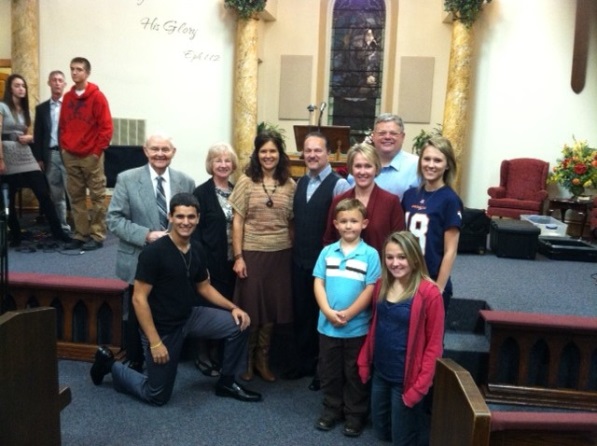 One of the special blessings for me personally was the challenge for people to come out on Sunday evening and not just Sunday morning. We have seen several be faithful to Sunday evening that had never come out before!! May God continue to richly bless their  ministry!!”One Sunday in Texas, we ministered in a church transitioning to a new pastor.  George Brewer, pastor of the Faith Baptist Church in Madisonville, TX, made these comments: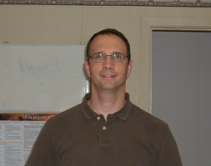 “The Harris's were with us on November 17th. We had a wonderful time of singing, sharing, and hearing the powerful message that Alan preached.  Many people were impacted through this wonderful ministry.”In Warren, MI, we did what we love to do the most, an extended meeting at the Gideon Baptist Church.  Listen to what Pastor Greg Hayward had to say about our time together: “My church and I enjoyed every aspect of our recent revival meeting with Alan and his family.  The music had a refreshingly God-honoring mixture of styles.  Not only was the preaching inspirational, it was practical and applicable as well.  People were able to understand  and apply what was presented.  Each service made the people eager to come back the next evening.  It was a blessing to see Alan, Angie, and Andrew working together.  Their ministry extended beyond the pulpit with each member of the family mixing with the people and talking with them.  One man in the congregation said that Alan was ‘the biggest preacher for his size that he has ever heard!’”In Dearborn Heights, MI, we had a wonderful Sunday with our friend Barry Bedwell and the Faith Baptist Church.  Two young adults were saved after the evening service there.We also enjoyed ministering for the first time at the Twin Cities Baptist Temple in Wake Village, TX.   Each of the churches mentioned above is in a different stage of development, and it is exciting to allow God to use us to minister to the unique needs of each ministry.  Periodically, Alan is allowed the opportunity to preach and/or sing for Glorybound TV in Richmond, IN.  In November, he taped a challenging message and some encouraging music to be aired throughout the region.  We are usually not involved in many extended meetings in the holiday season as churches are busy with dinners, class parties, children’s and choir  programs, etc.  However, we are looking forward to busy weekends throughout the month of December ministering in churches in Texas, Louisiana, and Florida.  THANK YOU FOR YOUR SUPPORT, PRAYERS, AND ENCOURAGEMENT!! HAVE A WONDERFUL CHRISTMAS!!Sincerely, Evangelist Alan Harris       PS - Last minute Christmas shopping?  Don’t forget our three new CD’s as well as our Christmas CD.  To order these, please visit alanharrisministries.org or call 765-220-1629.End of the year contributions may also be made at the website.